ORIENTEERU MOBIILIGA UUEVESKI AJUTISEL PÜSIRAJAL 11.05-19.05.2020!MOBO ehk mobiiliorienteerumine on tänapäevane viis läbida orienteerumise püsiradu endale sobival ajal ja viisil. Kontrollpunkte võib läbida korduvalt kasutades erinevaid teevalikuid või etappe.
Nutitelefon on kui kolm-ühes seade mis asendab paberkaarti, kompassi ja märkeseadet.  Kuidas kasutada MOBO rakendust?MOBO 1-2-31. Lae oma telefoni MOBO rakendus. Tasuta rakendus on saadaval Windows Phone, Android, iPhone ja Nokia (Symbian) seadmetele. 
Peale installeerimist sisesta oma nimi rakenduse seadetesse. Androidi kasutajatele: kui MOBO sisemine QR lugeja ei tööta hästi, siis võid proovida GooglePlayst installeerida mõne teise QR lugemise programmi.2. Kasutades ekraanil olevat orienteerumiskaarti ja magnetkompassi leia valitud kontrollpunkt(id) (KP). Kontrollpunktid maastikul on tähistatud infotahvliga, kus vastav unikaalne QR ruutkood (või NFC märk).3. Märke tegemiseks tuleb pildistada telefoniga QR koodi. Vali MOBO äpi menüüst Märge (või vajuta nupule Foto) ja suuna telefoni kaamera infotahvlil olevale koodile. Kinnitus, et oled punktis käinud, saadetakse MOBO koduleheküljel mobo.osport.ee, kus peetakse statistikat osalejate üle. Vali kaardilt järgmine KP ja leia see!JUHENDKäivita telefonis MOBO rakendus ja oota kuni ekraanile ilmub radade nimekiri.Leia endale lähim või sobiv rada ja mine kohale. Stardikontrollpunkti koordinaat on antud raja infos.Ava rajaga kaart ja vajadusel kalibreeri kompass (Kompassi kalibreerimiseks tee õhus number 8 kujuline liigutus).Leia kaardi ja kompassi abil kontrollpunkt(id). Kontrollpunktis pildista rakendusega tähisel olevat QR koodi. Edukaks pildistamiseks hoia telefoni 20..60cm kaugusel koodist.Läbitud kontrollpunkti kohta saadetakse info MOBO koduleheküljele. Kui Sa ei ole varem sisestanud oma kasutajatunnust, siis enne saatmist sisesta oma nimi. Kui interneti ühendus ei ole hea, siis märge jäetakse meelde ja saadetakse järgmise eduka saatmise korral serverisse. Salvestamata märked saadetakse serverisse, kui klõpsad ekraani all oleval teate.MOBO koduleheküljel mobo.osport.ee peetakse statistikat usinamate üle ja kuvatakse viimased külastused.Raja info vaates kuvatakse Sinu läbitud kontrollpunktide nimekiri koos aegadega. Neid saad saata oma e-postile. Samast kohast saad saata tagasisidet raja kohta - kas meeldis või näiteks, et mõni KP on rikutud.PÜSIRAJAL LIIGU ÜKSI VÕI KOOS PEREGA, GRUPIS LIIKUMINE ON KEELATUD!
KA LOODUSES KEHTIB KOROONAVIIRUSE VASTU VÕITLEMISE VALEM 2+2!
ÄRA PUUTU RAJATÄHISEID! 
HAIGENA PÜSI KODUS!Stardi asukoht: https://kaart.delfi.ee/?bookmark=9c5057eec6ba4a910e28600ac6113b3aPüsiraja kaardi saad printida orienteerumisklubi Lehola kodulehelt https://lehola.weebly.com/Kontrollpunktidesse on paigaldatud QR-koodiga varustatud MOBO tahvlid (pilt1). 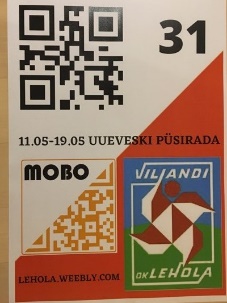             Pilt 1. QR-koodiga varustatud MOBO tahvel.